Submittal by subcommittee of Dr. Tom Roberts, Dr. Mary Fischer, and Dr. Mike Morris  Grade Replacement ProposalProblemWith the UT Tyler’s growing number of graduate programs, more students are enrolling in subsequent degree programs i.e., master’s degree program A to master’s degree program B or sequential degree programs (i.e. master’s degree program A to a PhD program B).  As a result, a student who uses two (2) grade replacements in their first graduate degree program (example-MBA) will not have any grade replacement available for future use in their pursuit of additional graduate degrees (example-Cybersecurity). The same situation would be true for a student with a UT Tyler MS in Nursing who used two (2) grade replacements during his/her masters studies and thus will not have any grade replacement available for use in their pursuit of a doctoral level graduate degree (example - Nursing).  This potentially can lead to a student not being able to replace a single grade in a subsequent graduate program, preventing them from being able to succeed or graduate.RationaleWith the envisioned expansion of graduate programs including doctoral education at The University of Texas at Tyler, we will have increased the number of opportunities for students to pursue graduate education. More students enrolling in multiple master’s programs and continuing traditional path of masters to doctorate results in the need to revise the current graduate grade replacement policy.  If a student takes more than one Master Program or moves to a Doctoral Program, the current rules reduce the student’s margin of error. This is especially true when there are dramatic differences between the programs. For instance, there can be a major difference between the degrees such as: Engineering and Business; Engineering and Health Science; Biology and Computer Science; or even within a College with Electrical Engineering and Engineering Leadership.  Going from a MS level to a PhD level is fundamentally a drastic change.ProposedChange the number of Grade Replacements from two (2) per Graduate Students Academic Career to two (2) per subsequent Academic Programs entered. This proposal does not apply to graduate programs taken concurrently such as the MSN/MBA. Similarly, this proposal is not intended to supersede any grade substitution policies established at the programmatic or school level for the purpose of meeting accreditation standards within their discipline.Anticipated ResultsChanging the Grade Replacement policy to include two (2) grade substitutions per subsequent academic degree should enable students to successfully complete their academic programs. The anticipated result for UT Tyler will be increasing the number of graduates in advanced degrees.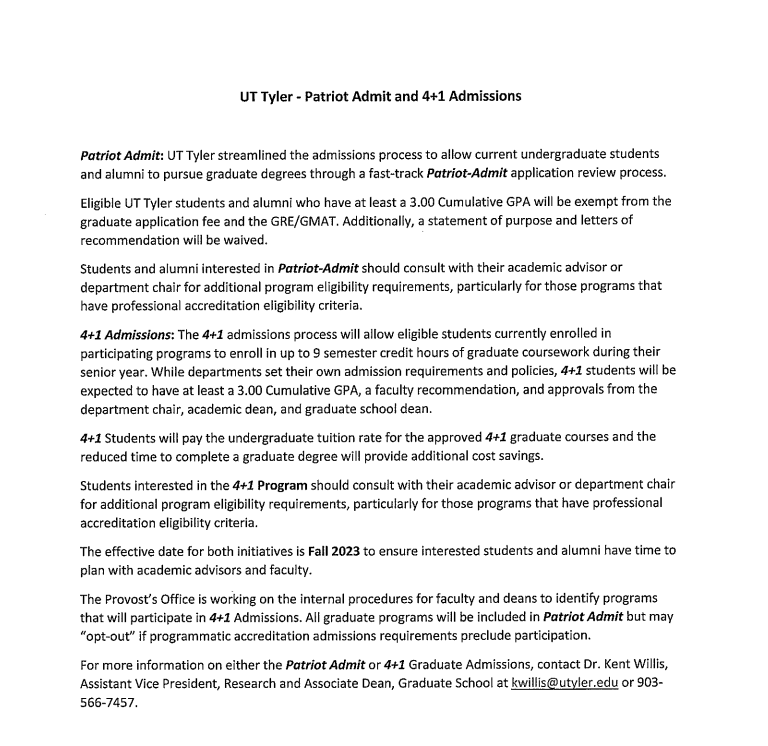  Dr. Torey Nalbone, Chair Dr. Steven Idell, Dean* Dr. Kouider Mokhtari, Assoc Dean* Dr. Kent Willis, Assoc Dean* Troy White, RO* Katie Hall, Grad School Exec Director* Dr. Jessica Bracks, Faculty Senate* Terra Gullings, Library* Dr. Neil Dong, SCRH Dr. Barbara McAlister, SON Vacancy, School of Medicine Dr. Sean Butler, CAS Dr. Michael Morris, SCRH Dr. Jon Seal, CAS Dr. Annamary Consalvo, CEP Dr. Erin West, CEP Dr.Gokhan Saygili, COE Dr. Mukul Shirvaikar, COE Dr. Jose Vega, FCOP Dr. Joe Glavy, FCOP Dr. Mary Fisher, SCOB Dr. Tom Roberts, SCOB Dr. Anna Kurdowska, SMBS Vacancy, CEP Student Rep Dr. Torry Tucker, SMBS Jennifer Moore, Graduate Student Success Coordinator Cynthia Sprayberry, Graduate Council Support Staff Vacancy, Student Rep SON or SOM Amy Tvinnereim, Biotechnology, School of MedicineITEMDISCUSSIONACTIONI.  Call to Order     Meeting in person in WTB234. Dr. Torey Nalbone called meeting to order at 1:00pmII. Approval of MinutesApproval of minutes from May 13, 2022 meeting and September 9, 2022 meeting.Changes proposed to September minutes – Dr. Steven Idell noted that Section 2 should read,  “We are ASPIRING to double expenditures…” to reflect what was actually said at the September meeting. -Dr. Kouider Mokhtari asked that a copy of the Patriot Admit and 4+1 Admissions policies be added to the minutes.  Dr. Mary Fischer asked if 4+1 is in affect now, or in future, to clarify. Dr. Mokhtari said it was to go into affect Fall 2023.Motion to accept minutes – Dr. Tom Roberts, Seconded-Dr. Mary Fischer. All votes - ayeIII. Committee  ReportsA.Curriculum CommitteeCurriculum Subcommittee report and recommendations – Dr. Mary Fischer             (List of items at end of agenda)-Program Changes - Dr. Fischer noted that there are several programs that are opting out of the Patriot Admit program;Educational Leadership and all nursing certificate programs are opting out. -Dr. Mokhtari asked the reason for opting out. Dr. Barbara McAlister explained that they feel that nursing students who are entrusted with treating patients must be held to a higher standard than the Patriot Admit program allows. -Dr. Fischer noted that the active date for Patriot Admit needed to be changed on the Nursing forms to Fall 2023. The committee recommendation was to accept opting out. Ayes carried the vote.-Due to applicants needing to pass state licensure requirements, the MA, MS, and PhD in Clinical Psychology and Mental Health are opting out of the Patriot Admit program. The committee recommends accepting opting out for the three Psychology programs. The ayes carried the vote.-Dr. Mokhtari explained that Patriot Admit was designed to support our UT Tyler undergrads getting into graduate programs more quickly. Dr. Kent Willis added that it is just a pre-screen – it does not require that students are admitted. Dr. Fischer commented that the program admit committee would still need to meet, and they might not admit a student, even if they were part of Patriot Admit. -Two programs in Soules College of Business will be opting out. MS for Licensed Accountants need to maintain their current policy due to licensure requirements. Dr. Tom Roberts explained that for the MS in Computer Science, it was important that the admit committee have the Quantitative section of the GRE scores, since there are such heavy mathematics requirements for the Computer Science program. Committee recommended accepting opting out. Ayes carried the vote.-The MS in Ed Leadership is also opting out of the Patriot Admit due to licensure requirements. Committee recommended accepting opting out. Ayes carried the vote.-Course Changes – Counseling Practicum/Internship course changes would cap the amount of time that students can try to pass. Ayes carried the vote.-New Courses – School of Education is proposing adding a course in Learning Analytics to the EdD program. Ayes carried the vote.  - Psychology is proposing adding four new courses for the PhD program. Ayes carried the vote. -Program Change – HRD is opting in to the 4+1 program. Ayes carried the vote.IV. Unfinished      BusinessFollow up discussion on the TRB initiative per Dean IdellTRB – ½ tuition for 10 or more new students in programs with low numbers, moving this forward for reviews and approvals.This can be taken off the agenda as Dr. Idell needs to talk to the provost. Dr.Fischer moved to take B and C off the agenda, and bring them back at later time; Dr. West seconded; ayes carried the vote.Redefining Graduate full-time status and financial aid impact; tabled until more info from all departments, Ad Hoc Committee Chair Dr. Mary Fischer.HoldGraduate Council representation and what makes up a college unit.  Document sent to ad hoc committee – Drs. Torey Nalbone, Erin West, Mary Fischer, Mike Morris, with Dr. Torry Tucker to be contacted for representation.HoldGuidance document to make changing of Grad Council members timely and efficient tabled from January/February. Dr. Kouider Mokhtari to meet with Drs. Steven Idell and Torey NalboneHold. Dr. Nalbone made a motion to remove D from the agenda until discussion can be more productive. Dr. Fischer asked if a bylaw change would be required. It was suggested that items removed from the Unfinished Business section of the agenda be put in a separate spreadsheet “Projects in Progress” to serve as a tickler file.  Ayes carried the vote.Academic probation policy; North Campus – tabled Dr. Michael MorrisHoldKeep on agenda for next monthFollow-up discussion on Grade Replacement Proposal per Dr.Tom RobertsSubcommittee members: Drs.Tom Roberts, Mary Fischer, and Mike Morris prepared a document laying out the Grade Replacement Proposal to be submitted. Document at end of the agenda.Dr. Roberts explained their proposal would allow 2 grade replacements per degree, rather than only 2 for whole graduate career. The Grad Restart program is already on the books, but a student cannot use any prior coursework if they use the Restart program. Dr.Fischer stated that because there are students that are currently stuck, she recommends going forward with the change and see how it works. Any glitches can be addressed as they come up. Dr. Nalbone said that catalog copy is needed.  Dr.Barbara McAlister asked how cumbersome would it be in the system to flag why the grade replacement was needed - what was going on with the student that a change in programs was needed. Dr. Roberts said that the receiving program would have the record of their previous program, so it is encumbent on the new program to reach out to the director of the program the student is coming from before accepting them in their program.Follow-up on Graduate Admissions Survey- Dr. Kouider Mokhtari. Dr. Mokhtari asked members to look over the survey and provide feedback – send suggestions to Dr. Mokhtari or Jennifer Moore. Some things may need clarification. In working on updating the website, more information is needed, especially about admissions committees and processes.-Dr. Roberts commented that all the programs are so different; the MBA admissions process is very formulaic, but the Computer Science committee has to consider much more information for each individual admitted.Dr. Mokhtari noted that some programs have coordinators and others have directors – he asked that one person in each college fill out a survey for each of their graduate programs. He would like to get feedback quickly, so that the survey can be updated.V.   New BusinessA.New Graduate Council Chair for 2023 – Dr.Torey NalboneDr. Erin West is the nominee for Chair for 2023. Dr. Nalbone proposes that he would finish out the Fall 2022 semester as chair, and Dr. West would begin her term as chair in January 2023. The chair serves for two years. They would be listed as Dr. Nalbone - Chair and Dr. West - Chair Elect for the remainder of 2022, then would change to Dr. West – Chair and Dr. Nalbone – Past Chair in 2023.Dr. Nalbone also noted that the College of Education and Psychology would need a new representative to replace Dr. West.Dr. Torey Nalbone motioned that Dr. Erin West be accepted as the new Graduate Council Chair. Dr. Tom Roberts seconded the motion. Ayes carried the vote.B. Steven Idell – Increasing enrollment, retention, and researchThere are targets for enrollment, retention and research for each college. There is an aspirational target to reach 3800 enrolled graduate students by 2027. Colleges will do that as partners with the Grad School and marketing and Dr. Kumar in Online Learning. The enrollment numbers developed by Mr. Barron are based on market share, and approximate Dr. Calhoun’s projected 11% growth per year. The Graduate School will be able to help with retention at the Graduate level – the problems should be amenable to resolution. Every discipline should consider how best to increase research activity  and meet colllege research targets. College by college, funding can increase using grants, external awards and THECB gives out $1.5-2 million per year to support research activities at this university.  Health Professions is reorganizing for the Medical School. As an institution, we predictably will meet the aggregate $48 million research target by 5 years from now. Each college should maintain its research portfolio to help enable the institution to meet that target, provide more student research experiences and generate impactful research. The enrollment, retention and research metrics are available to the Deans and will be discussed at the college level in near future.Dr. Fischer: You are talking about Funded Research.  There is a lot of non-funded research that goes on, so we should track non-funded research as well.Dr. Idell : Agreed but  research can derive from extramurally funded support, and all areas can thereby contribute to funded research, which is now part of our institutional Strategic Plan.Dr. West: Attracting new researchers is hard. Clinical Psychologists have a teaching load of 3:3 here with a salary of $62-63,000 annually. At UTA, they have a teaching load of 2:2 and make $75,000 a year.Dr. Idell: Institutional resources will be available to help recruit educators interested in pursuing extramurally funded research and there will be challenges, But Northside campus has had success in recruiting such investigators, demonstrating the feasibility of doing that with appropriate allocation of resources and protected time.Dr. Roberts: Recruitment for Cybersecurity program is hardest with candidates expecting $250,000 a year.Dr. Idell : Yes, agreed, but institutional resources will be brought to bear to enable successful recruitment of promising faculty.Dr. West: Where will the money come from for this?Dr. Nalbone: The primary obligation is still teaching at UT Tyler.Dr. West: We are still using the same job descriptions for searches; do we need to change our searches?Dr. Idell: The required resources should be identified by the recruiting colleges and the Office of the SVPPR will assist with the start-up packages.  The Deans and faculty can share the identified needs so they can be addressed to the extent possible.Dr. Fischer: Our department cancelled two projects due to lack of funds. The left hand doesn’t know what the right hand does when it comes to funding.Dr. Roberts: We don’t have money for anything.Dr. Idell:  To meet the President’s goals in the strategic plan, resourcces can be allocated as described.  Startup is now provided by the Office of the VP for Research. Allocation of resources may need to change. The quality of teaching needs to be maintained, and can be achieved with the integration of faculty performing extramurally sponsored work.Dr. Mokhtari: College deans were just recently given information.Dr. Idell: It is also a UT System mandate to sustain research competitiveness. They are prioritizing research as does our Strategic Plan. The Medical School will be a platform for increasing extramurally competitive research and competitor institutions likewise have such research generated from a number of colleges. Research opportunities will encourage graduate students.VI.   Announcements/
Open Forum-Dr. Jose Vega announced that Pharmacy is having an Open House, and they would like Graduate Council members to help get the word out in their colleges, to help recruit students. Marketing will send out an email about the Open House, and will share the email with GC members.-Dr. Fischer asked that college representatives please ensure that any program that is considering opting out of Patriot Admit DO IT NOW. The paperwork will need to be processed ASAP. If they are not in by March, they will not be able to opt out for Fall 2023.-New programs and certificates need to have their paperwork submitted to GC in November so we can process before the first of the year. There is a flowchart on the Academic Affairs website that explains the many steps that must be completed in time for them to get on the February agenda for the Board of Regents.-Dr. Amy Tvinnereim and Dr. Mary Fischer are working on two new projects.-Dr. Nalbone asked if there were any other announcements.VII.     AdjournMotion was made to adjourn at 2:45.